18000 Devonshire Street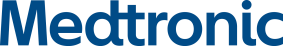 Northridge, CA 91325www.medtronicdiabetes.comFormulário de Confirmação do Cliente – FA934NOTIFICAÇÃO DE SEGURANÇA EM CAMPO URGENTETAXA DE CARBOIDRATO NO RELATÓRIO DO CARELINK™CareLink™ Personal v14.1a (MMT-7333) utilizando os relatórios do CareLink™ v5.2b (ACC-7333)CareLink™ System v3.1a (MMT-7350) utilizando os relatórios do CareLink™ v5.2b (ACC-7333)Nome do Representante: 	Ao assinar este formulário, confirmo que li e conheço a Carta de Notificação de Segurança Urgente, de outubro de 2020, entregue pela Medtronic, a respeito da Taxa de Carboidrato no relatório do CareLink™. Por favor, preencha e assine este formulário conforme indicado abaixo e envie-o para monica.c.rodrigues@medtronic.com ou laura.v.alarconlopez@medtronic.com.Nome do Usuário: _________________________________________	Data: ___/    /____
(Nome, Sobrenome)Assinatura (tinta): 	Cidade, Estado, CEP: 	Nota 1: O destinatário pode continuar recebendo os lembretes deste aviso até uma resposta ser recebida. Nota 2: Todos os campos deste formato devem ser preenchidos, se não conhece alguma informação por favor incluir N/A ou cancele com uma linha. Formulários incompletos não serem considerados válidos e serão devolvidos para a revisão e correção. Caso tenha dúvidas, entre em contato com a Medtronic no telefone 0800 773 9200 ou envie e-mail para atendimento.diabetes@medtronic.com Como sempre, agradecemos o seu apoio. TENTATIVADATAOBSERVAÇÕESPrimeira tentativaSegunda intençãoTerceira tentativa